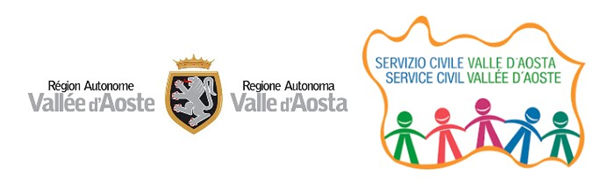 ALLEGATO B - OBBLIGATORIO: DICHIARAZIONE DI POSSESSO DEI SEGUENTI REQUISITIDI ORDINE GENERALEdi essere in possesso, ai fini della partecipazione alla procedura ad evidenza pubblica, dei requisiti previsti dall’Avviso;che non sussistono ipotesi di conflitto di interesse, di cui alla legge 241/1990;di non trovarsi, alla data di presentazione della domanda, in alcuna delle cause di esclusione di cui all’art. 94, del D.lgs. 31 marzo 2023, n. 36;di non trovarsi, alla data di presentazione della domanda, in alcuna delle cause di esclusione di cui all’art. 95, del D.lgs. 31 marzo 2023, n. 36;di non trovarsi, alla data di presentazione della domanda, in alcuna delle cause di esclusione di cui all’art. 96, del D.lgs. 31 marzo 2023, n. 36;che i partecipanti dell’eventuale raggruppamento non si trovino, alla data di presentazione della domanda, in alcuna delle cause di esclusione di cui all’art. 97, del D.lgs. 31 marzo 2023, n. 36;di non trovarsi, alla data di presentazione della domanda, in alcuna delle cause di esclusione di cui all’art. 98, del D.lgs. 31 marzo 2023, n. 36;L’insussistenza nei propri confronti, delle cause di divieto, di sospensione o di decadenza di cui all’art.67 del d.lgs. 159/2011;L’insussistenza di carichi pendenti e/o condanne penali del rappresentante legale e dei componenti del consiglio direttivo;che l’ente è in regola con gli obblighi relativi al pagamento di contributi previdenziali e assistenziali a favore dei lavoratori;che l’ente è in regola con il pagamento delle imposte, dirette e indirette, e delle tasse;che l’ente è in regola con gli obblighi connessi alle disposizioni in materia di sicurezza e protezione dei lavoratori di cui al D.lgs. 81/2008.(Si precisa che le dichiarazioni, ai sensi e per gli effetti dell’art. 76 del DPR 445/2000, sui requisiti di ordine generale devono essere allegate e sottoscritte con firma digitale dal rappresentante legale di ogni partecipante al raggruppamento, ATTRAVERSO L’ALLEGATO B)AFFERENTI ALL’ESPERIENZA MATURATA DAL RAGGRUPPAMENTO NEL SUO COMPLESSOAver svolto, con buon esito, negli ultimi cinque anni antecedenti la data di pubblicazione del presente avviso (2018-2022):attività analoghe a quelle oggetto del presente Avviso;attività di formazione generale per i volontari di Servizio civile;attività di animazione territoriale;di essere in possesso, ai fini della partecipazione alla procedura ad evidenza pubblica, dei requisiti previsti dall’Avviso.____________________________________________(Luogo e data)Il Legale Rappresentante(Firma)